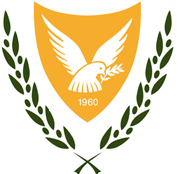 ΠΡΕΣΒΕΙΑ ΚΥΠΡΙΑΚΗΣ ΔΗΜΟΚΡΑΤΙΑΣΚυπριακό Εμπορικό Κέντρο ΑθηνώνΠ Ρ Ο Σ Κ Λ Η Σ ΗΤο Εμπορικό Κέντρο της Πρεσβείας της Κυπριακής Δημοκρατίας στην Αθήνα,το Υπουργείο Ενέργειας, Εμπορίου, Βιομηχανίας & Τουρισμού, το Κυπριακό Εμπορικό και Βιομηχανικό Επιμελητήριοκαι το Υπουργείο Παιδείας και Πολιτισμού Κύπρου,έχουν την τιμή να σας προσκαλέσουν σε εκδήλωση παρουσίασηςτων εκπαιδευτικών προγραμμάτων των Κυπριακών Πανεπιστημίωνπου θα πραγματοποιηθείτην Παρασκευή 10  Μαρτίου 2017 και ώρα 18.00σε αίθουσα του «Εμπορικού και Βιομηχανικού Επιμελητηρίου Θεσσαλονίκης» Τσιμισκή 29, ΘεσσαλονίκηΟι ενδιαφερόμενοι μαθητές, γονείς, κηδεμόνες και εκπαιδευτικοί θα έχουν την ευκαιρία να συζητήσουν και να υποβάλλουν τις ερωτήσεις τους σε εκπροσώπους των πιο κάτω κυπριακών πανεπιστημίων από τις 17.00 – 20.30 στον ίδιο χώρο.Πανεπιστήμιο Κύπρου Ανοικτό Πανεπιστήμιο ΚύπρουΤεχνολογικό Πανεπιστήμιο Κύπρου (ΤΕ.ΠΑ.Κ.)Πανεπιστήμιο FrederickΠανεπιστήμιο ΛευκωσίαςΕυρωπαϊκό Πανεπιστήμιο ΚύπρουΠανεπιστήμιο Νεάπολις ΠάφουΣχολή Μοριακής Ιατρικής ΚύπρουΙνστιτούτο Νευρολογίας και ΓενετικήςΓια περισσότερες πληροφορίες επικοινωνήστε με το τηλ.: 210 3734822www.studyincyprus.gr